ΣΥΛΛΟΓΟΣ ΕΚΠΑΙΔΕΥΤΙΚΩΝ Π. Ε.                       Μαρούσι  6 –  10 – 2017                                                                                                                   ΑΜΑΡΟΥΣΙΟΥ                                                     Ταχ. Δ/νση: Κηφισίας 211                                                    Αρ. Πρ.: 212                     Τ. Κ. 15124 Μαρούσι                                         Τηλ.: 210 8020697Fax: 210 8028620                                                                             Πληροφ.: Πολυχρονιάδης Δ. (6945394406)                                                                  Email:syll2grafeio@gmail.com                                      	Δικτυακός τόπος: http//: www.syllogosekpaideutikonpeamarousisou.grΠρος:   Τα μέλη του Συλλόγου, ΔΟΕ, Συλλόγους Εκπ/κών  Π.Ε.,  Αιρετά μέλη ΠΥΣΠΕ Β΄ Αθήνας,  Αιρετούς ΑΠΥΣΠΕ  Αττικής, Αιρετούς ΚΥΣΠΕ, συμβούλους  σχολικής και προσχολικής αγωγής της  περιοχής μας Ανακοίνωση για την ανάθεση ωρών ενισχυτικής διδασκαλίαςΤις τελευταίες μέρες έχουν σταλεί στα σχολεία έγγραφες οδηγίες για την συμπλήρωση των παρουσιολογίων των αναπληρωτών εκπαιδευτικών, στις οποίες δηλώνεται ρητά: «Σε κάθε περίπτωση να μην δίνονται ώρες που δεν είναι κύρια διδακτικές όπως Ε.Δ. ή Διοικητικό  Έργο» στους αναπληρωτές συναδέλφους. Η συγκεκριμένη οδηγία έχει στείλει στις Διευθύνσεις Π.Ε. από το Υπουργείο Παιδείας, με την οποία επιδιώκεται να απαγορευτεί η διάθεση ωρών σε ενισχυτική διδασκαλία, κατ’ οίκον διδασκαλία και διοικητικό έργο στους αναπληρωτών ΕΣΠΑ. Με την απαράδεκτη αυτή οδηγία, συνεχίζεται η προσπάθεια διαχωρισμού των εκπαιδευτικών, ενώ την ίδια στιγμή προκαλεί τεράστια προβλήματα στη λειτουργία των σχολείων.Το Δ. Σ. του Συλλόγου Εκπ/κών Π. Ε. Αμαρουσίου καλεί τους συλλόγους διδασκόντων να συντάξουν ωρολόγια προγράμματα, υπολογίζοντας και τις αναγκαίες ώρες ενισχυτικής διδασκαλίας και διοικητικού έργου σε ΟΛΟΥΣ τους εκπαιδευτικούς. Καλούμε τους σχολικούς συμβούλους και τον Διευθυντή Π. Ε. Β΄ Αθήνας να εγκρίνει τα προγράμματα που θα σταλούν, λαμβάνοντας υπόψιν τους την κείμενη νομοθεσία, σύμφωνα με την οποία ορίζονται τα παρακάτω:1.	Με το ΠΔ 462/1991, « Με τον όρο ενισχυτική διδασκαλία νοείται η παρακολούθηση από το μαθητή ιδιαίτερου προγράμματος διδασκαλίας στα μαθήματα της Νεοελληνικής Γλώσσας και των Μαθηματικών, όταν κρίνεται από τους διδάσκοντες ότι χρειάζεται επιπλέον διδακτική βοήθεια.». Στο άρθρο 8 του ίδιου ΠΔ ορίζεται ότι: «Στα τμήματα ενισχυτικής διδασκαλίας διδάσκουν ύστερα από πρόταση του συλλόγου των διδασκόντων: α. Εκπαιδευτικοί του ίδιου σχολείου για συμπλήρωση του διδακτικού τους ωραρίου…»2.	Επιπλέον, στο NOMO ΥΠ’ ΑΡΙΘ. 4386/2016, άρθρο 33, παράγραφός 5 ορίζεται ότι «6. α) Οι εκπαιδευτικοί που δεν συμπληρώνουν το υποχρεωτικό τους διδακτικό ωράριο μπορούν να απασχολούνται μέχρι και της συμπληρώσεως του υποχρεωτικού τους διδακτικού ωραρίου: αα) σε προγράμματα ενισχυτικής διδασκαλίας ή πρόσθετης διδακτικής στήριξης, στο σχολείο που υπηρετούν ή σε όμορο αυτού, ββ) σε γραμματειακή υποστήριξη στο σχολείο όπου υπηρετούν ή σε όμορο αυτού και γγ) σε υπηρεσίες διοίκησης της εκπαίδευσης στη Διεύθυνση Εκπαίδευσης στην οποία υπηρετούν...»Τέλος, θεωρούμε ότι το πνεύμα των οδηγιών που έχει σταλεί αναφορικά με την υποχρέωση των σχολείων να ελέγχουν την καθημερινή παρουσία ή απουσία των συναδέλφων αναπληρωτών είναι απαράδεκτο. Τα «παρουσιολόγια» των αναπληρωτών είναι ένα ακόμα μέτρο που προσπαθεί να σπιλώσει τους εκπαιδευτικούς, να τους εγγράψει στη συλλογική συνείδηση ως «κοπανατζήδες» που οφείλουν να δίνουν διαρκή αναφορά για την κάθε τους ενέργεια. Οι αναπληρωτές συνάδελφοι μας, που κάθε χρόνο απολύονται για να προσληφθούν την επόμενη στην άλλη άκρη της Ελλάδας, στηρίζουν το δημόσιο σχολείο και παλεύουμε μαζί τους για ίσα εργασιακά και ασφαλιστικά δικαιώματα. Θα σταθούμε απέναντι σε όσους επιδιώξουν να καλλιεργήσουν κλίμα τρομοκράτησης και ανασφάλειας με το καθημερινό κυνήγι παρουσιών και απουσιών. 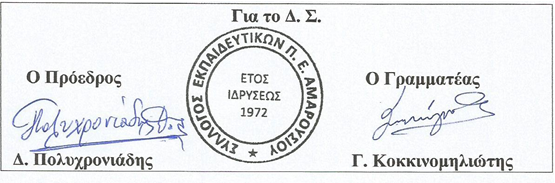 